Publicado en Madrid el 01/08/2018 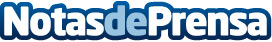 La Asociacion para la Racionalización de los Horarios Españoles, contra el cambio horarioARHOE, Asociación para la Racionalización de los Horarios Españoles, anima a los ciudadanos españoles que voten contra el cambio horario en la consulta que ha abierto la Unión Europea sobre el tema. Se puede hacer on line hasta el 16 de Agosto. 
Desde ARHOE se estima que la incidencia económica es marginal según se reconoce por la UE, frente al impacto que el cambio horarios tiene  sobre la salud y el descanso de los españoles Datos de contacto:Jose Luis CaseroPresidente de ARHOE699983459Nota de prensa publicada en: https://www.notasdeprensa.es/la-asociacion-para-la-racionalizacion-de-los-horarios-espanoles-contra-el-cambio-horario Categorias: Nacional Sociedad Televisión y Radio Otras Industrias http://www.notasdeprensa.es